Report of all Wednesday Afternoons timetabled sessions 2017/18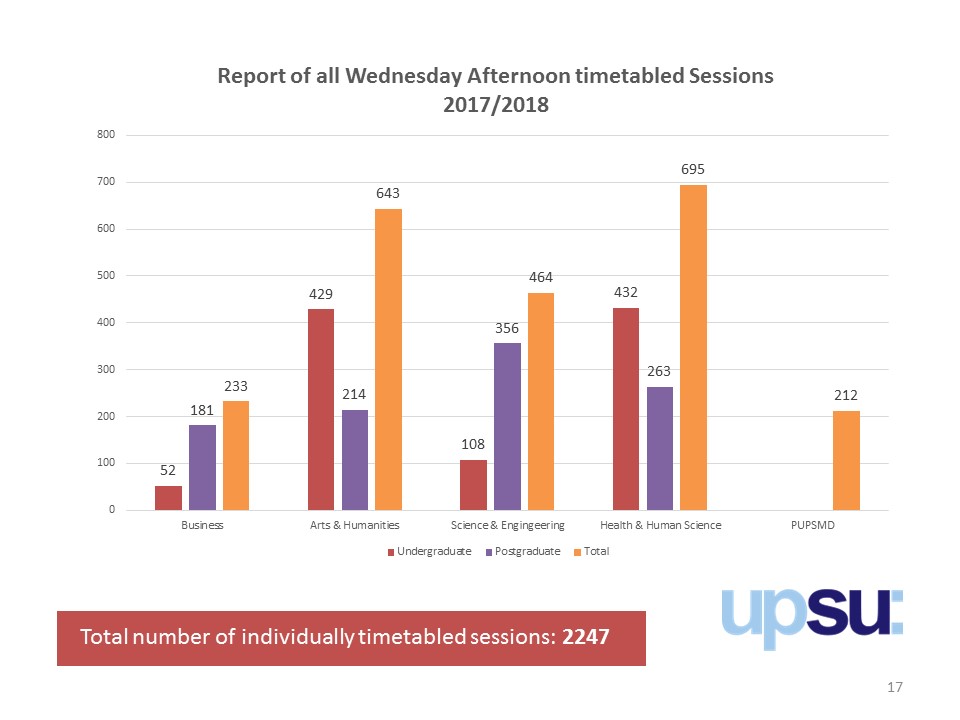 Faculty of Business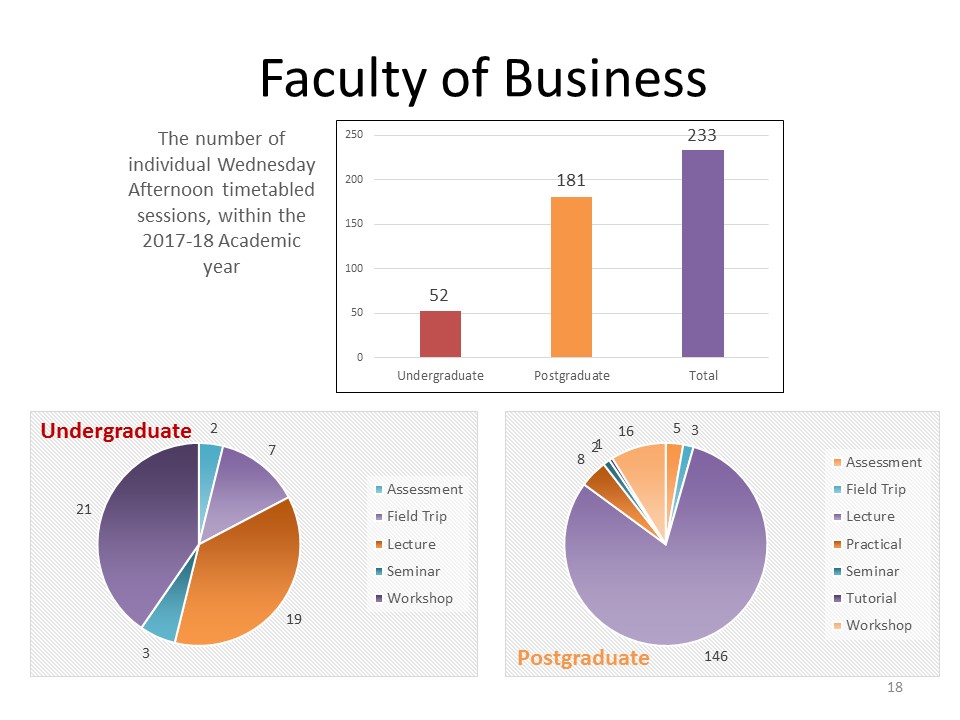 Faculty of Arts & Humanities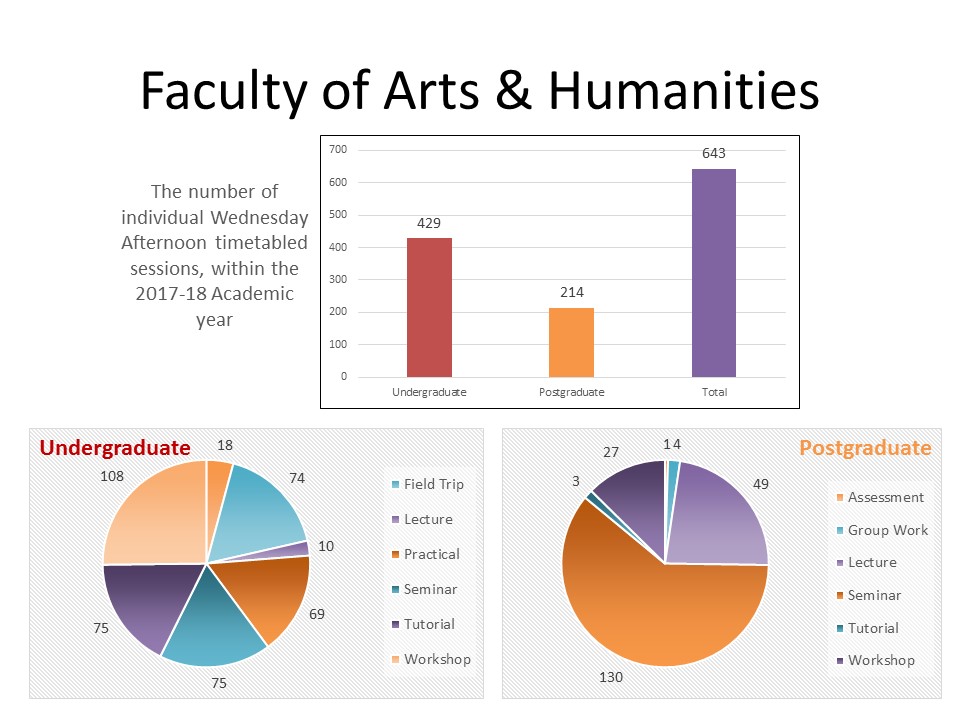 Faculty of Health & Human Sciences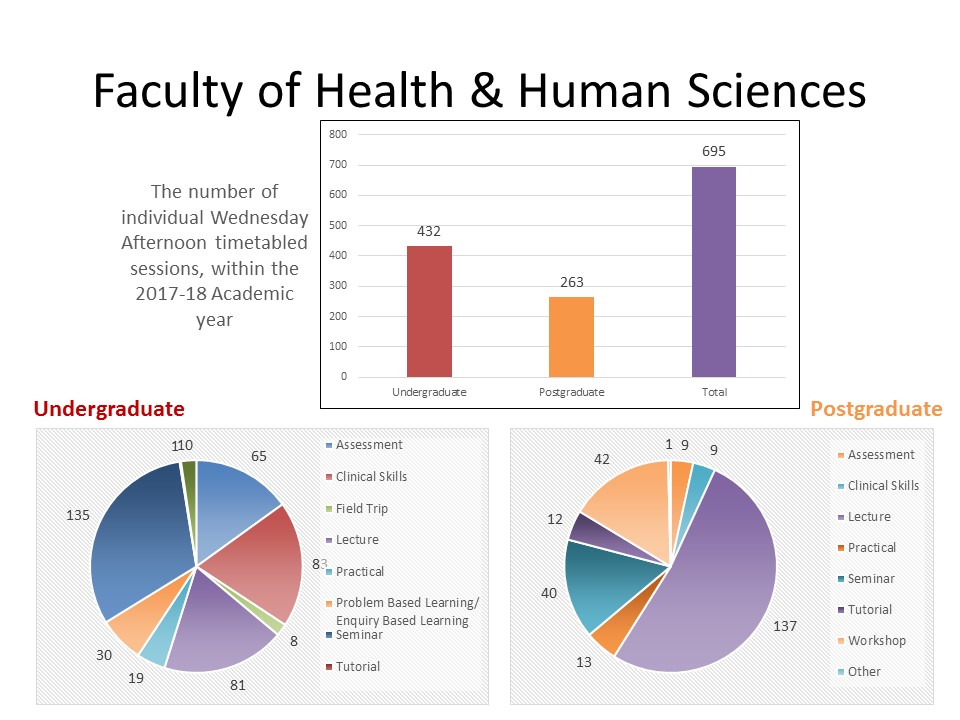 Faculty of Science & Engineering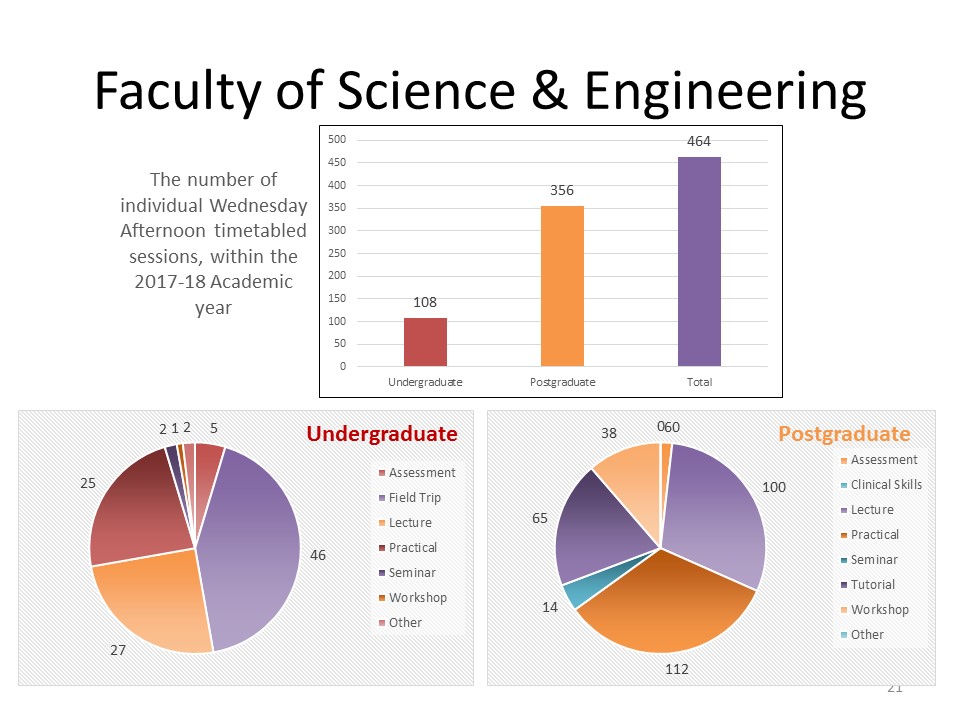 PUPSMD- (didn’t have the information for postgrad/ undergraduate study)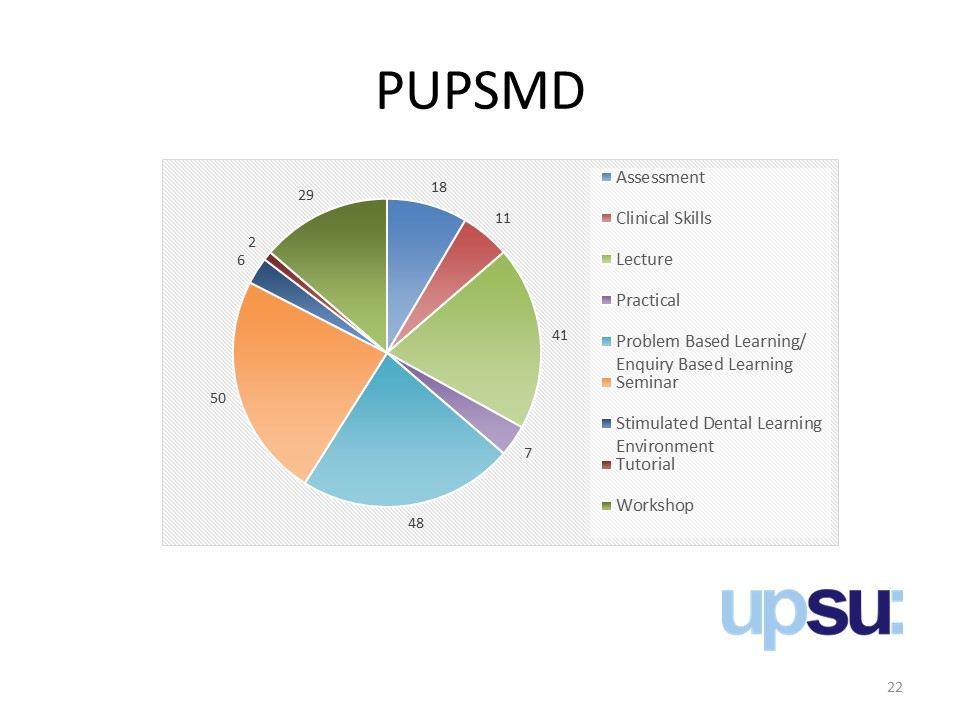 